Department of Linguistics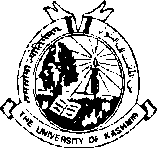 University of kashmir SrinagarDate-sheet for M. A. Linguistics 1st Semester (Batch-2022)Time: 11:00 a.m.Note:The examination on Fridays shall commence from 10:30 a.m.Sd/-	Sd/-Dr. Musavir Ahmed	Prof. Aejaz Mohammed SheikhExamination Incharge	Head of the DepartmentNo:F(PG-Exam)Ling/KU/22 Dated: 06-12-2022Day DateCourse CodeSubject26-12-2022(Monday)LN18101DCEFunctional English30-12-2022(Friday)LN18103CRPhonetics02-01-2023(Monday)LN18102CRFoundations of Linguistics06-01-2023(Friday)LN18101CRGeneral Linguistics10-01-2023(Tuesday)LN18103DCEBasic Syntax13-01-2023(Friday)LN18102DCETranslation and Lexicography